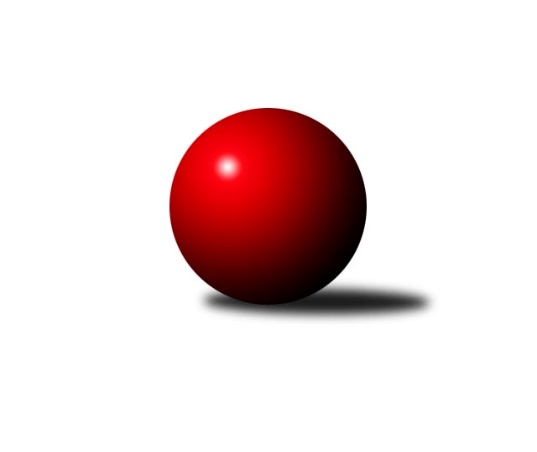 Č.8Ročník 2017/2018	4.11.2017Nejlepšího výkonu v tomto kole: 2660 dosáhlo družstvo: VKK Vsetín BZlínský krajský přebor 2017/2018Výsledky 8. kolaSouhrnný přehled výsledků:KC Zlín C	- TJ Sokol Machová B	6:2	2513:2411	9.5:2.5	3.11.TJ Gumárny Zubří	- KK Camo Slavičín	5:3	2518:2425	9.0:3.0	4.11.TJ Spartak Hluk	- TJ Bojkovice Krons	2.5:5.5	2176:2240	4.5:7.5	4.11.TJ Valašské Meziříčí C	- Kuželkářský klub Kroměříž	7:1	2622:2468	7.0:5.0	4.11.VKK Vsetín C	- VKK Vsetín B	2:6	2609:2660	4.0:8.0	4.11.Sport centrum Bylnice	- TJ Slavia Kroměříž	3:5	2548:2615	4.0:8.0	4.11.Tabulka družstev:	1.	TJ Slavia Kroměříž	8	6	0	2	41.0 : 23.0 	56.5 : 39.5 	 2467	12	2.	TJ Gumárny Zubří	7	5	1	1	35.0 : 21.0 	52.0 : 32.0 	 2491	11	3.	KC Zlín C	8	4	3	1	38.0 : 26.0 	50.5 : 45.5 	 2452	11	4.	TJ Bojkovice Krons	7	5	0	2	34.0 : 22.0 	44.0 : 40.0 	 2502	10	5.	VKK Vsetín B	7	5	0	2	29.0 : 27.0 	39.5 : 44.5 	 2542	10	6.	KK Camo Slavičín	8	4	2	2	37.0 : 27.0 	50.0 : 46.0 	 2486	10	7.	VKK Vsetín C	8	4	1	3	32.0 : 32.0 	50.0 : 46.0 	 2485	9	8.	Kuželkářský klub Kroměříž	8	3	1	4	33.0 : 31.0 	52.5 : 43.5 	 2500	7	9.	TJ Kelč	7	3	0	4	27.5 : 28.5 	44.0 : 40.0 	 2452	6	10.	TJ Valašské Meziříčí C	7	3	0	4	26.0 : 30.0 	46.0 : 38.0 	 2430	6	11.	Sport centrum Bylnice	7	1	0	6	20.0 : 36.0 	33.0 : 51.0 	 2500	2	12.	TJ Sokol Machová B	7	0	1	6	16.0 : 40.0 	29.0 : 55.0 	 2446	1	13.	TJ Spartak Hluk	7	0	1	6	15.5 : 40.5 	29.0 : 55.0 	 2317	1Podrobné výsledky kola:	 KC Zlín C	2513	6:2	2411	TJ Sokol Machová B	Samuel Kliment	 	 215 	 217 		432 	 2:0 	 411 	 	197 	 214		Bohumil Fryštacký	Lukáš Trochta	 	 209 	 182 		391 	 1:1 	 432 	 	204 	 228		Radek Husek	Pavel Struhař	 	 209 	 217 		426 	 2:0 	 339 	 	163 	 176		Miroslav Ševeček *1	Miroslav Polášek	 	 207 	 204 		411 	 1:1 	 425 	 	230 	 195		Leoš Hamrlíček	Zuzana Slovenčíková	 	 225 	 204 		429 	 1.5:0.5 	 421 	 	217 	 204		Kateřina Fryštácká	Michaela Matlachová	 	 210 	 214 		424 	 2:0 	 383 	 	199 	 184		Jiří Fryštackýrozhodčí: střídání: *1 od 51. hodu Lukáš MichalíkNejlepšího výkonu v tomto utkání: 432 kuželek dosáhli: Samuel Kliment, Radek Husek	 TJ Gumárny Zubří	2518	5:3	2425	KK Camo Slavičín	Jaroslav Adam	 	 204 	 205 		409 	 2:0 	 388 	 	197 	 191		Zdeněk Gajda	Jaroslav Pavlát	 	 204 	 195 		399 	 1:1 	 401 	 	201 	 200		Petr Trefil	Ota Adámek	 	 221 	 222 		443 	 2:0 	 400 	 	200 	 200		Ivana Bartošová	Libor Vančura	 	 230 	 223 		453 	 1:1 	 461 	 	248 	 213		Erik Jadavan	Miroslav Macháček	 	 188 	 213 		401 	 1:1 	 409 	 	214 	 195		Radek Rak	Radek Vetyška	 	 198 	 215 		413 	 2:0 	 366 	 	181 	 185		Martin Khol *1rozhodčí: střídání: *1 od 40. hodu Robert ŘihákNejlepší výkon utkání: 461 - Erik Jadavan	 TJ Spartak Hluk	2176	2.5:5.5	2240	TJ Bojkovice Krons	Ondřej Kelíšek	 	 217 	 179 		396 	 1:1 	 353 	 	169 	 184		Martin Hradský	Tomáš Indra	 	 145 	 192 		337 	 1:1 	 335 	 	174 	 161		Michal Machala	Ludvík Jurásek	 	 167 	 178 		345 	 0:2 	 388 	 	187 	 201		Ludmila Mifková	Lenka Farkašovská	 	 196 	 152 		348 	 1:1 	 378 	 	189 	 189		Adam Kalina	Jiří Pospíšil	 	 190 	 180 		370 	 0.5:1.5 	 406 	 	190 	 216		Jana Jiříčková	Zdenek Kocir	 	 194 	 186 		380 	 1:1 	 380 	 	186 	 194		Lumír Navrátilrozhodčí: Nejlepší výkon utkání: 406 - Jana Jiříčková	 TJ Valašské Meziříčí C	2622	7:1	2468	Kuželkářský klub Kroměříž	Milan Klanica	 	 259 	 229 		488 	 1.5:0.5 	 431 	 	202 	 229		Lenka Haboňová	Miloslav Plesník	 	 237 	 228 		465 	 1.5:0.5 	 424 	 	237 	 187		Daniel Mach	Jaroslav Zajíček	 	 201 	 197 		398 	 0:2 	 435 	 	227 	 208		Petr Boček	Petr Jandík	 	 210 	 207 		417 	 1:1 	 407 	 	197 	 210		Pavel Vyskočil	Pavel Milo	 	 196 	 243 		439 	 1:1 	 430 	 	208 	 222		Radek Ingr	Jiří Pavlík	 	 209 	 206 		415 	 2:0 	 341 	 	164 	 177		František Nedopil *1rozhodčí: střídání: *1 od 51. hodu Jaroslav PavlíkNejlepší výkon utkání: 488 - Milan Klanica	 VKK Vsetín C	2609	2:6	2660	VKK Vsetín B	Michaela Bagári	 	 225 	 243 		468 	 1:1 	 448 	 	231 	 217		Miroslav Viktorin	Petr Spurný	 	 199 	 207 		406 	 1:1 	 415 	 	191 	 224		Vlastimil Kancner	Tomáš Havlíček	 	 206 	 233 		439 	 1:1 	 436 	 	225 	 211		Vlastimil Struhař	Pavlína Radílková	 	 241 	 216 		457 	 0:2 	 468 	 	245 	 223		Miroslav Kubík	Miroslav Kašík	 	 232 	 200 		432 	 1:1 	 456 	 	222 	 234		Martin Jasný	Martin Kovács	 	 217 	 190 		407 	 0:2 	 437 	 	238 	 199		Petr Dvořáčekrozhodčí: Nejlepšího výkonu v tomto utkání: 468 kuželek dosáhli: Michaela Bagári, Miroslav Kubík	 Sport centrum Bylnice	2548	3:5	2615	TJ Slavia Kroměříž	Vladimír Pecl	 	 192 	 239 		431 	 1:1 	 426 	 	222 	 204		Pavel Polišenský	Ondřej Masař	 	 185 	 221 		406 	 0:2 	 436 	 	208 	 228		Martin Růžička	Alois Beňo	 	 213 	 238 		451 	 1:1 	 438 	 	214 	 224		Libor Petráš	Lubomír Zábel	 	 222 	 214 		436 	 0.5:1.5 	 446 	 	222 	 224		Jiří Tesař	Stanislav Horečný	 	 184 	 212 		396 	 0.5:1.5 	 443 	 	231 	 212		Tomáš Kuchta	Josef Bařinka	 	 227 	 201 		428 	 1:1 	 426 	 	207 	 219		Zdeněk Drlíkrozhodčí: Nejlepší výkon utkání: 451 - Alois BeňoPořadí jednotlivců:	jméno hráče	družstvo	celkem	plné	dorážka	chyby	poměr kuž.	Maximum	1.	Miroslav Kubík 	VKK Vsetín B	451.25	310.2	141.1	6.9	4/4	(469)	2.	Michaela Bagári 	VKK Vsetín C	450.88	293.8	157.1	2.9	4/5	(470)	3.	Pavel Chvatík 	TJ Kelč	448.17	304.8	143.4	3.0	4/5	(473)	4.	Jiří Zimek 	TJ Bojkovice Krons	441.50	295.8	145.8	4.5	4/5	(461)	5.	Alois Beňo 	Sport centrum Bylnice	439.27	301.7	137.6	6.3	3/3	(478)	6.	Pavlína Radílková 	VKK Vsetín C	439.15	293.2	146.0	3.8	5/5	(480)	7.	Radek Husek 	TJ Sokol Machová B	431.44	293.0	138.4	6.6	3/4	(457)	8.	Martin Jasný 	VKK Vsetín B	430.17	292.3	137.8	7.3	4/4	(456)	9.	Zuzana Slovenčíková 	KC Zlín C	429.40	306.0	123.4	6.7	3/4	(459)	10.	Daniel Mach 	Kuželkářský klub Kroměříž	428.60	298.4	130.2	9.1	5/5	(486)	11.	Petr Dvořáček 	VKK Vsetín B	428.42	294.4	134.0	3.9	4/4	(448)	12.	Kateřina Fryštácká 	TJ Sokol Machová B	427.83	298.7	129.1	6.0	4/4	(474)	13.	Josef Bařinka 	Sport centrum Bylnice	427.07	290.1	137.0	4.3	3/3	(466)	14.	Radek Ingr 	Kuželkářský klub Kroměříž	425.40	297.8	127.6	8.0	5/5	(445)	15.	Petr Boček 	Kuželkářský klub Kroměříž	425.07	299.1	126.0	8.1	5/5	(474)	16.	Radek Rak 	KK Camo Slavičín	424.80	291.6	133.3	4.9	5/5	(442)	17.	Vladimír Pecl 	Sport centrum Bylnice	422.33	289.8	132.5	6.8	3/3	(470)	18.	Jiří Tesař 	TJ Slavia Kroměříž	422.20	294.7	127.5	5.8	5/5	(451)	19.	Erik Jadavan 	KK Camo Slavičín	421.50	293.0	128.5	5.7	5/5	(461)	20.	Lukáš Trochta 	KC Zlín C	421.25	286.3	135.0	6.3	3/4	(436)	21.	Tomáš Kuchta 	TJ Slavia Kroměříž	420.81	290.3	130.6	8.4	4/5	(444)	22.	Miroslav Macháček 	TJ Gumárny Zubří	419.63	287.2	132.4	5.1	4/4	(442)	23.	Vlastimil Kancner 	VKK Vsetín B	419.33	286.8	132.6	5.7	3/4	(478)	24.	Radek Vetyška 	TJ Gumárny Zubří	419.06	299.5	119.6	5.6	4/4	(430)	25.	Jana Jiříčková 	TJ Bojkovice Krons	418.00	283.2	134.8	6.7	4/5	(440)	26.	Miloslav Plesník 	TJ Valašské Meziříčí C	417.75	290.6	127.1	5.0	4/4	(477)	27.	Antonín Plesník 	TJ Kelč	417.67	291.3	126.4	6.3	5/5	(444)	28.	Libor Vančura 	TJ Gumárny Zubří	417.50	290.1	127.4	4.8	4/4	(453)	29.	Pavel Struhař 	KC Zlín C	417.40	291.6	125.8	7.3	4/4	(446)	30.	Pavel Milo 	TJ Valašské Meziříčí C	417.38	287.8	129.6	6.8	4/4	(439)	31.	Ota Adámek 	TJ Gumárny Zubří	417.33	288.3	129.0	7.7	4/4	(443)	32.	Zdeněk Gajda 	KK Camo Slavičín	417.30	285.3	132.1	5.0	5/5	(460)	33.	Lumír Navrátil 	TJ Bojkovice Krons	417.00	284.6	132.4	6.5	5/5	(451)	34.	Martin Hradský 	TJ Bojkovice Krons	416.47	287.9	128.5	9.7	5/5	(497)	35.	Lenka Haboňová 	Kuželkářský klub Kroměříž	415.60	283.2	132.4	5.5	5/5	(435)	36.	Lubomír Krupa 	TJ Gumárny Zubří	415.33	286.9	128.4	5.6	4/4	(444)	37.	Petr Jandík 	TJ Valašské Meziříčí C	413.08	287.6	125.5	7.8	4/4	(458)	38.	Miroslav Viktorin 	VKK Vsetín B	412.94	287.1	125.9	8.1	4/4	(458)	39.	Tomáš Vybíral 	TJ Kelč	412.73	289.7	123.0	8.0	5/5	(457)	40.	Libor Petráš 	TJ Slavia Kroměříž	412.50	285.1	127.5	5.9	5/5	(441)	41.	Ludmila Mifková 	TJ Bojkovice Krons	412.00	281.0	131.0	5.8	5/5	(453)	42.	Lubomír Zábel 	Sport centrum Bylnice	410.47	278.4	132.1	7.5	3/3	(446)	43.	Martin Kovács 	VKK Vsetín C	410.30	299.2	111.1	9.6	5/5	(433)	44.	Bohumil Fryštacký 	TJ Sokol Machová B	409.63	293.0	116.6	9.0	4/4	(419)	45.	Milan Klanica 	TJ Valašské Meziříčí C	408.83	287.2	121.7	9.5	3/4	(488)	46.	Jaroslav Trochta 	KC Zlín C	408.44	286.6	121.9	8.5	4/4	(443)	47.	Pavel Polišenský 	TJ Slavia Kroměříž	408.05	284.2	123.9	7.2	5/5	(429)	48.	Josef Konvičný 	TJ Valašské Meziříčí C	407.89	282.1	125.8	8.3	3/4	(448)	49.	Leoš Hamrlíček 	TJ Sokol Machová B	407.56	283.9	123.7	7.9	3/4	(447)	50.	Jiří Fryštacký 	TJ Sokol Machová B	406.58	279.2	127.4	7.5	4/4	(444)	51.	Martin Růžička 	TJ Slavia Kroměříž	406.10	282.2	123.9	6.7	5/5	(436)	52.	Pavel Vyskočil 	Kuželkářský klub Kroměříž	406.10	289.8	116.3	11.2	5/5	(445)	53.	Robert Řihák 	KK Camo Slavičín	405.50	279.8	125.7	6.3	4/5	(427)	54.	Miroslav Kašík 	VKK Vsetín C	405.20	282.2	123.1	6.3	5/5	(451)	55.	Ludvík Jurásek 	TJ Spartak Hluk	405.06	279.7	125.4	6.2	4/4	(437)	56.	Miroslav Ševeček 	TJ Sokol Machová B	404.33	288.0	116.3	10.3	3/4	(425)	57.	Zdeněk Drlík 	TJ Slavia Kroměříž	403.44	285.1	118.3	9.3	4/5	(426)	58.	Jiří Pospíšil 	TJ Spartak Hluk	403.38	283.9	119.5	4.9	4/4	(418)	59.	Ondřej Masař 	Sport centrum Bylnice	402.07	282.9	119.2	7.2	3/3	(446)	60.	Zdenek Kocir 	TJ Spartak Hluk	400.75	278.4	122.4	7.6	4/4	(425)	61.	Pavla Žádníková 	KC Zlín C	400.00	281.9	118.1	7.5	4/4	(424)	62.	Michaela Matlachová 	KC Zlín C	398.55	286.2	112.4	8.8	4/4	(459)	63.	Miroslav Pavelka 	TJ Kelč	398.33	276.1	122.2	8.1	5/5	(463)	64.	Jaroslav Zajíček 	TJ Valašské Meziříčí C	397.17	273.7	123.5	7.3	3/4	(427)	65.	Josef Šturma 	TJ Gumárny Zubří	394.00	287.0	107.0	11.7	3/4	(422)	66.	Petr Spurný 	VKK Vsetín C	393.38	275.5	117.9	9.1	4/5	(431)	67.	Antonín Pitrun 	TJ Kelč	390.20	278.4	111.8	9.3	5/5	(417)	68.	Josef Gassmann 	TJ Kelč	389.67	278.9	110.8	14.3	5/5	(469)	69.	Stanislav Horečný 	Sport centrum Bylnice	387.75	273.1	114.6	9.3	2/3	(420)	70.	Eva Kyseláková 	TJ Spartak Hluk	387.67	276.0	111.7	9.3	3/4	(398)	71.	Jiří Pavlík 	TJ Valašské Meziříčí C	381.58	278.8	102.8	10.7	3/4	(415)	72.	Jiří Dolák 	VKK Vsetín B	380.00	278.7	101.3	14.0	3/4	(391)	73.	Lukáš Michalík 	TJ Sokol Machová B	376.17	279.3	96.8	12.7	3/4	(412)	74.	Alena Kočířová 	TJ Spartak Hluk	366.33	266.8	99.5	10.2	3/4	(392)		Břetislav Adamec 	VKK Vsetín B	459.00	301.0	158.0	4.0	2/4	(478)		Ondřej Fojtík 	KK Camo Slavičín	447.50	310.0	137.5	5.5	2/5	(459)		Tomáš Kejík 	Kuželkářský klub Kroměříž	447.17	298.8	148.3	3.5	3/5	(461)		Karel Navrátil 	VKK Vsetín B	445.00	293.0	152.0	4.0	1/4	(445)		Ladislav Strnad 	Sport centrum Bylnice	436.00	297.0	139.0	4.0	1/3	(436)		Petr Bařinka 	TJ Bojkovice Krons	434.44	304.1	130.3	6.7	3/5	(456)		Samuel Kliment 	KC Zlín C	432.00	291.0	141.0	6.0	1/4	(432)		Kateřina Ondrouchová 	TJ Slavia Kroměříž	425.00	302.0	123.0	9.0	1/5	(425)		Ondřej Pitrun 	TJ Kelč	424.00	293.0	131.0	6.0	1/5	(424)		Michal Trochta 	VKK Vsetín C	423.50	284.5	139.0	5.0	2/5	(429)		Milan Skopal 	TJ Slavia Kroměříž	423.00	289.0	134.0	5.0	1/5	(423)		Jiří Kafka 	TJ Bojkovice Krons	420.33	294.8	125.5	6.0	3/5	(446)		František Nedopil 	Kuželkářský klub Kroměříž	420.00	289.0	131.0	5.0	1/5	(420)		Tomáš Adamec 	VKK Vsetín B	418.00	302.5	115.5	6.5	1/4	(422)		Josef Číž 	KK Camo Slavičín	417.58	283.0	134.6	5.9	3/5	(453)		Jaroslav Slováček 	Sport centrum Bylnice	415.00	318.0	97.0	14.0	1/3	(415)		Petr Trefil 	KK Camo Slavičín	412.00	287.3	124.7	10.7	3/5	(439)		Radim Krupa 	TJ Gumárny Zubří	411.50	294.5	117.0	8.0	2/4	(421)		Jaroslav Adam 	TJ Gumárny Zubří	409.00	296.0	113.0	9.0	1/4	(409)		Vlastimil Struhař 	VKK Vsetín B	408.17	284.8	123.3	8.3	2/4	(436)		Jaroslav Pavlát 	TJ Gumárny Zubří	404.00	285.5	118.5	7.0	1/4	(409)		Stanislav Poledňák 	Kuželkářský klub Kroměříž	399.00	283.0	116.0	10.0	1/5	(399)		Ondřej Kelíšek 	TJ Spartak Hluk	399.00	283.8	115.3	9.0	2/4	(410)		Šárka Drahotová 	TJ Sokol Machová B	398.00	276.0	122.0	12.0	1/4	(398)		Miroslav Plášek 	VKK Vsetín C	397.50	278.2	119.3	7.8	2/5	(415)		Josef Vaculík 	Kuželkářský klub Kroměříž	391.00	280.0	111.0	9.0	1/5	(391)		Ivana Bartošová 	KK Camo Slavičín	389.67	273.4	116.2	9.8	3/5	(410)		Jaroslav Pavlík 	Kuželkářský klub Kroměříž	387.00	274.0	113.0	9.0	1/5	(387)		Tomáš Havlíček 	VKK Vsetín C	385.44	286.2	99.2	12.1	3/5	(439)		Tomáš Náplava 	Kuželkářský klub Kroměříž	385.00	278.0	107.0	16.0	1/5	(385)		Marie Hnilicová 	KC Zlín C	381.00	276.0	105.0	11.0	1/4	(381)		Jaroslava Juřicová 	TJ Valašské Meziříčí C	380.00	266.0	114.0	10.0	1/4	(380)		Miroslav Polášek 	KC Zlín C	379.63	276.1	103.5	14.1	2/4	(435)		Adam Kalina 	TJ Bojkovice Krons	378.00	262.0	116.0	7.0	1/5	(378)		Nikola Gavurníková 	VKK Vsetín C	375.00	264.0	111.0	10.0	1/5	(375)		Miroslav Macega 	TJ Slavia Kroměříž	375.00	274.0	101.0	12.0	1/5	(375)		Michal Růžička 	TJ Slavia Kroměříž	374.00	284.0	90.0	12.0	1/5	(374)		Eva Kyseláková 	TJ Spartak Hluk	365.00	268.0	97.0	9.0	1/4	(365)		Lenka Farkašovská 	TJ Spartak Hluk	353.25	264.8	88.5	14.5	2/4	(360)		Dako Pavič 	TJ Spartak Hluk	339.00	255.0	84.0	14.5	1/4	(345)		Tomáš Indra 	TJ Spartak Hluk	337.00	243.3	93.7	17.2	2/4	(350)		Michal Machala 	TJ Bojkovice Krons	335.00	238.0	97.0	15.0	1/5	(335)Sportovně technické informace:Starty náhradníků:registrační číslo	jméno a příjmení 	datum startu 	družstvo	číslo startu
Hráči dopsaní na soupisku:registrační číslo	jméno a příjmení 	datum startu 	družstvo	Program dalšího kola:9. kolo10.11.2017	pá	17:00	TJ Kelč - VKK Vsetín C	10.11.2017	pá	17:00	TJ Bojkovice Krons - KC Zlín C	10.11.2017	pá	17:00	TJ Sokol Machová B - TJ Gumárny Zubří	10.11.2017	pá	18:00	Kuželkářský klub Kroměříž - Sport centrum Bylnice	10.11.2017	pá	18:30	VKK Vsetín B - TJ Spartak Hluk	11.11.2017	so	16:00	KK Camo Slavičín - TJ Valašské Meziříčí C	Nejlepší šestka kola - absolutněNejlepší šestka kola - absolutněNejlepší šestka kola - absolutněNejlepší šestka kola - absolutněNejlepší šestka kola - dle průměru kuželenNejlepší šestka kola - dle průměru kuželenNejlepší šestka kola - dle průměru kuželenNejlepší šestka kola - dle průměru kuželenNejlepší šestka kola - dle průměru kuželenPočetJménoNázev týmuVýkonPočetJménoNázev týmuPrůměr (%)Výkon1xMilan KlanicaValMez C4881xMilan KlanicaValMez C114.384883xMichaela BagáriVsetín C4681xErik JadavanSlavičín A112.974612xMiroslav KubíkVsetín B4681xLibor VančuraZubří111.014532xMiloslav PlesníkValMez C4653xMichaela BagáriVsetín C110.824681xErik JadavanSlavičín A4612xMiroslav KubíkVsetín B110.824684xPavlína RadílkováVsetín C4572xMiloslav PlesníkValMez C108.99465